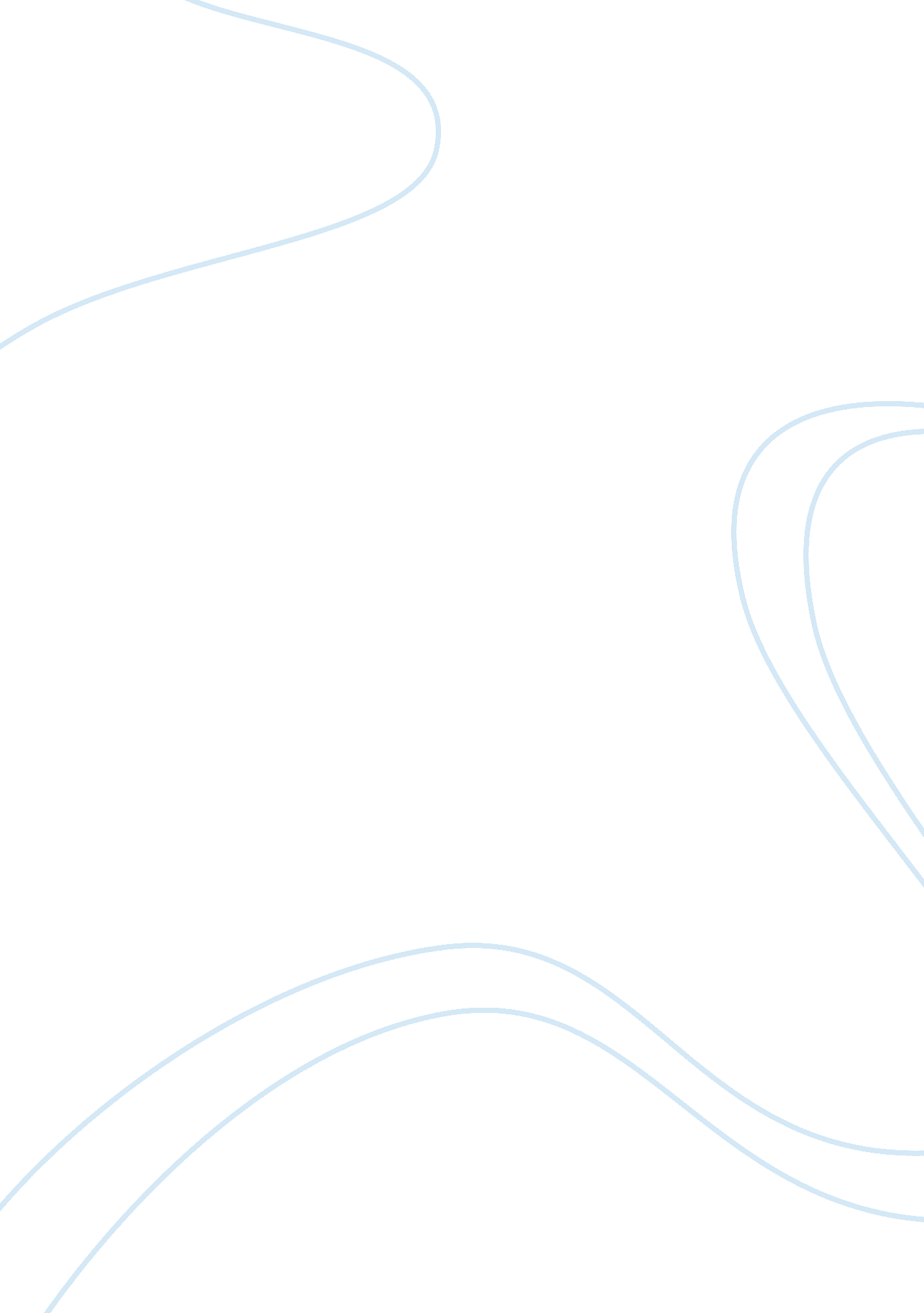 Computer scientist 15237Science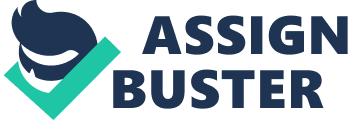 The title computer scientist can be applied to a wide range of computer professionals who usually design computers and the software that runs them, develop information technologies, and develop and adapt principles for applying computers to new uses. Computer scientists perform many of the same duties as other computer professionals, but their jobs are distinguished by the higher level of theoretical expertise and innovation they apply to complex problems and the creation or application of new technology. Computer scientists can work as theorists, researchers, or inventors. Those employed by academic institutions work in areas ranging from complexity theory, to hardware, to programming language design. Some work on multi-disciplinary projects, such as developing and advancing uses of virtual reality in robotics. Their counterparts in private industry work in areas such as applying theory, developing specialized languages or information technologies, or designing programming tools, knowledge-based systems, or even computer games. Word Count: 148 